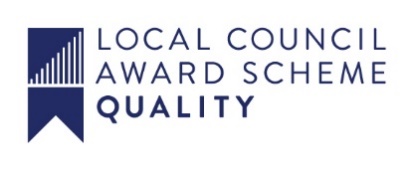 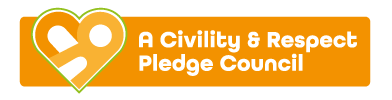 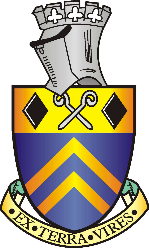                                  ALFRETON TOWN COUNCILAGENDA EVENTS COMMITTEEEvents Committee							21/09/23Chairman: Councillor Hannah Jowett-FrostCouncillors: M Kerry, D Taylor, M Bennett, S SounesOn  Tuesday 26th September 2023 at 4pm or immediately following the Regeneration Meeting at 3.30pmAlfreton House Tearooms, Alfreton House, High Street, Alfreton, Derbyshire, DE55 7HHAll Members of the Committee are requested to attend for the purpose of considering and resolving the business to be transacted as set out in the following agenda.Yours sincerelyTina CrookesTown Clerk10/23x To receive apologies for absence11/23x To receive any declarations of interest from Members12/23x Public Participation13/23x To consider any items which should be taken in exclusion of the    	 press and public14/23x To read and consider the minutes of the last meeting15/23x To Approve the minutes of the last meeting as a correct record16/23x To receive an update on events for 2023/24 	Kings Coronation 6th May 2023Spend Sarah Bright £500.00First Aid £250.00	Civic ServiceAlfreton Big Summer event 8th and 9th July 2023Spend 		Sarah Bright £500.00		White Post farm £320.00		Fancy Entertainment £600.00 (biddies)		1st Aid £250.00Alfreton in Bloom/Open GardensSpend£160.00 prize moneyRemembrance Sunday 12th November 2023SpendNone so farCommitted spendFirst Aid £250.00Peak 4x4 road closure mileage costs £100.00 estimatedChristmas Event 25th November 2023CommittedStage Location Audio £1278.75Stage Fancy Entertainment compare £400.00Face painting £110.00Stilt walker £400.00PDP characters £280.00First aid £250.00Crotto £100.00Marketing/advertising £500.00Santa Day CommittedHire Santa £300.00Breakfast with Santa – not in 202317/23x To review the budget for 2023/24 Financial Year and allocation to each eventBudget 2023/24£11,000.00SpendCommittedRemainingAlfreton Big Summer Event£1,950.00£1,670.00£0.00£280.00Alfreton in Bloom/Allotment Day£200.00£160.00£0.00£40.00Remembrance Sunday£0.00£350.00-£350.00Christmas Event£7,200.00£3,638.75£3,561.25Santa Visits£600.00£300.00£300.00Kings Coronation£800.00£750.00£0.00£50.00Total£10,750.00£2,580.00£4,288.75£3,881.25Remaining£250.00£250.00£4,131.25